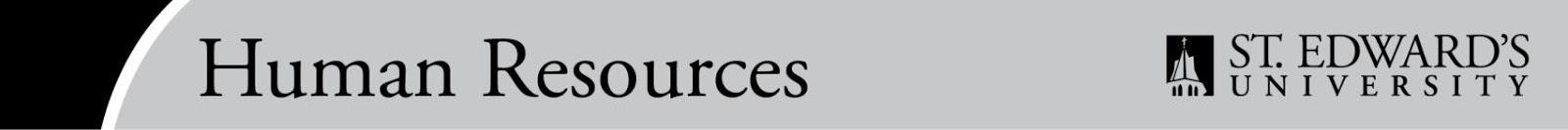 PRIMARY PURPOSE OF POSITIONSt. Edward’s University invites applications for a full-time, tenure-track assistant professor position in the School of Nursing, to begin in Spring 2023 or August 2023. Candidates should have a medical-surgical, women’s health, pediatric health, and/or mental/behavioral health background with an interest and ability to support a diverse student body at a Hispanic-serving Institution. St. Edward’s University embraces excellence through diversity and especially encourages applications from women and members of underrepresented racial, ethnic, sexual, and gender minority groups. St. Edward's University is a teaching institution and regards teaching as central to the mission. In addition to being outstanding teachers, successful candidates will contribute to the scholarly activities at St. Edward’s through research and community engagement. St. Edward's embraces excellence through diversity, and encourages applications from members of underrepresented groups.This individual will provide full-time didactic, clinical and/or skills lab instruction for students within the Nursing program. Faculty must have a strong commitment to teaching and the ability to work effectively with others in a collegial environment. In addition, faculty must be dedicated to engaging students in an academic and clinical setting.ESSENTIAL DUTIES AND RESPONSIBILITIESResponsibilities● Fulfill teaching requirements: 4/4 teaching load—total of 8 classes per academic year or the equivalent.● Maintain an active, high quality scholarship agenda consistent with Boyer’s Model of Scholarship.● Interact with local, regional, and national healthcare representatives to develop experiential learning opportunities for students.● Provide academic advising and mentoring for undergraduate students.● Develop new courses and curriculum as needed.● Participate in assessment of student performance in the discipline.● Maintain commitment to social responsibility in the classroom, in line with the University's mission.● Meet School and University service requirements through participation in committees and campus initiatives.● Fulfill other required faculty responsibilities as outlined in the St. Edward's University Faculty Manual.QUALIFICATIONS PHYSICAL REQUIREMENTS This document describes the general purpose, duties and essential functions associated with this job and is not an exhaustive list of all duties that may be assigned or skills that may be required.  I have read and understand my job description and acknowledge that management reserves the right to change or reassign job duties or combine jobs at any time.Employee (Print Name):  Date: Employee (Signature): Date: Job Title: FLSA Classification:   Exempt  Nonexempt Reports to: Location: On campus (Department:  Division: Employment Category:  Full-Time        Part-Time Paygrade: 615HR OFFICE USE ONLY:HR OFFICE USE ONLY:Approved by:Signature of the person with the authority to approve the job description  Printed Name of Approver:Printed name of the person with the authority to approve the job description.  Date approved:Date upon which the job description was approvedReviewed:Date when the job description was last reviewed